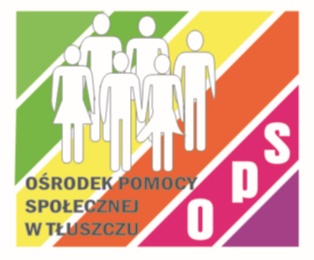 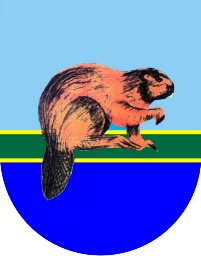 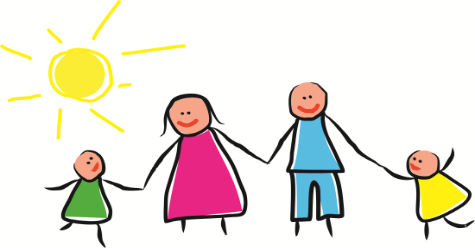 OFERTA WAKACYJNA„Tropem wakacyjnej przygody, tylko z Punktem”PUNKT POMOCY DZIECKU I RODZINIE  PLACÓWKA WSPARCIA DZIENNEGO W TŁUSZCZUOświadczenieWyrażam zgodę aby moje dziecko …………….………………………………………………………...Adres zamieszkania ……………………………………………………………………………………...PESEL dziecka …………………………………….…………………………………………………….Imię i nazwisko rodzica (opiekuna dziecka)……………………………………………………………...Adres zamieszkania……………………………………………………………….……………………...Numer telefonu: matki………………………….…………..ojca……………….……………………….wzięło udział w ofercie wakacyjnej „Tropem wakacyjnej przygody, tylko z Punktem” w  Punkcie Pomocy Dziecku i Rodzinie - Placówka Wsparcia Dziennego w Tłuszczu  organizowanym przez Ośrodek Pomocy Społecznej w Tłuszczu  w wybranym terminie: 1 turnus 29.06.2020r. – 03.07.2020r. w godzinach 09.00 – 14.00.2 turnus 06.07.2020r. – 10.07.2020r. w godzinach 09.00 – 14.00. 3 turnus 13.07.2020r. – 17.07.2020r. w godzinach 09.00 – 14.00.Oświadczam iż zapoznałem/zapoznałam się z programem oraz Regulaminem oferty wakacyjnej „Tropem wakacyjnej przygody, tylko z Punktem” Punkt Pomocy Dziecku i Rodzinie - Placówka Wsparcia Dziennego w Tłuszczu i akceptuję udział dziecka w proponowanych zajęciach. Jednocześnie wyrażam zgodę na dokonywanie pomiaru temperatury mojego dziecka oraz wyrażam zgodę na wyjścia mojego dziecka poza teren Placówki Wsparcia Dziennego - Punktu Pomocy Dziecku i Rodzinie w Tłuszczu podczas trwania zajęć w ramach projektu „Tropem wakacyjnej przygody, tylko z Punktem”.…………………………………………………..data i podpis rodzica/opiekuna